Жюри регионального этапа Всероссийской олимпиады по обществознаниюПримерный вариант подхода к заданию III тураВозможная  формулировка проблемы:Физические свойства среды определяют тип устройства общества и тип власти. Формы правления, как и законы, устанавливаемые в различных гocy- дарствах, напрямую зависят от географической среды, важнейшими состав- ляющими которой являются климат, почва и рельеф местности. От этого же зависит и степень политической свободы. Условиями развития политической свободы являются справедливые законы и надлежащая организация власти.Аспекты проблемы:Все общества различаются формой правления, принципом правления, совокупностью природно-климатических и географических факторов, кото- рые определяют характер народа, его нравы и обычаи;В основе выделения основных форм правления (республиканской, мо- нархической, деспотической) лежат принципы правления: добродетель, честь и страх, которые приводят в движение все части политического организма;Искажение принципов правления приводит к гибели соответствующих форм правления;Степень политической свободы зависит от справедливости законов и надлежащей организации власти;Холодный климат благоприятен для установления политической сво- боды, в то время как жаркий, напротив, способствует «духу рабства».Решение проблемы:Только умеренный климат способствует тому, что люди вынуждены бо- роться за существование, но, все же, у них остается свободное время, которое они могут посвящать совершенствованию жизнеустройства. Здесь люди уравновешены, разум и эмоции их находятся в гармонии; здесь в меньшей степени есть и рабство и анархия.Аргументы автора:Как для республики нужна добродетель, а для монархии честь, так для деспотического правительства нужен страх (террор). В добродетели оно не нуждается, а честь была бы для него опасна.Если справедливо, что характер ума и страсти сердца чрезвычайно раз- личны в различных климатах, то законы должны соответствовать и различию этих страстей, и различию этих характеров.Малодушие народов жаркого климата почти всегда приводило их к рабству, в то время как мужество народов холодного климата сохраняло заними свободу, поэтому деспотические государства расположены ближе к эк- ватору, а свободные племена живут ближе к полюсам.Возможные примеры:К 1-мy пункту — Республиканское правление осуществляется при помо- щи гражданских качеств, достоинств, добродетелей, присутствовавших в Древнем Риме.Организация республиканского правления Древним Римом как пример проявления добродетели, лежащей в основе этой формы правления. Респуб- ликанские учреждения Рима сложились как органы управления небольшим полисом. Изменение основного принципа правления (замена добродетели че- стью) приводит к реформе государственного устройства и возникновению монархического  правления  (Римская империя).Республиканская форма правления может быть рассмотрена на примере истории Древней Греции. Могут быть приведены примеры монархического правления из истории России (завершение процесса централизации — прав- ление Ивана III и Василия III).Правление Домициана — пример деспотической формы правления (в тексте). Светоний: «Столичных магистратов и провинциальных наместников он держал в узде так крепко, что никогда они не были честнее и справедли- вее; а между тем после его смерти многие из них на наших глазах пошли под суд за всевозможные преступления». По аналогии могут быть приведены примеры деспотического правления в понимании автора: Российское госу- дарство при Иване IV Грозном (опричнина), правления государей Востока — Китая, Японии, Турции, Персии.Ко 2-му пункту — может быть проведено сравнение правовых систем: романо-германской и мусульманской, мусульманской и англосаксонской по различным основаниям. Например, на основе трактовки права собственности, развития отдельных норм (узаконивание банковского дела, взимание процен- та в романо-германской и англосаксонской правовой системе, запрет на вни- мание процента и ростовщичество в мусульманской).К 3-му пункту — рабство было распространено в Древней Греции, Древ- нем Риме, государствах Передней Азии (в древности, например, в Вавилоне, Ассирии, в средние века в Ираке). В средневековье также в Золотой Орде, позднее в Крымском ханстве и на раннем этапе развития Османской импе- рии. В новое время — Южные штаты Америки, Бразилия.В странах с более холодным климатом рабство либо отсутствовало, либо суіцествовавшее в зачаточном состоянии быстро сменяясь иной формой op- ГіІНИЗіІЦИИ GОЦИіlЛЬНОЙ СТ]З KT ]ЭЫ.В странах с более холодным климатом ранее других начинают формиро- ваться основы демократии, принимаются основополагающие документы, от- стаивающие честь и достоинство человека (Билль о правах 1689 г. в Велико- британии, Декларация прав человека и гражданина 1789 г. во Франции, Кон- ституция США 1787 г.).Научные подходы и теории:Аристотель в своем учении о государстве  связывает природные  условия с характером и политическим строем народов. По его мнению, народы север- ных стран отличаются мужеством, но у них менее развиты интеллектуальные и творческие способности. Азиатские народы, наоборот, интеллигентны, об- ладают художественным вкусом, но им не хватает мужественности, поэтому они находятся в подчиненном состоянии. Эллины же в силу географического положения их страны совмещают интеллект и мужественный характер, а по- тому способны властвовать над всеми народами.Ж. Боден подчеркивал  влияние  климата в основном на физиологические и психические свойства человеческого организма и тем самым — на нацио- нальный характер и политический строй государства. При этом он рассмат- ривал влияние климата или других природных условий на отдельные челове- ческие индивиды, а не на человеческое общество в целом, которое представ- лялось ему простой арифметической суммой индивидов.И. Кант — силы природы определяют развитие человеческого общества. Характер народов, их хозяйственная деятельность, религия обоснованы дей- ствием физико-географических условий местности, в которой живет данный народ. Влияние природы особенно значительно на начальном этапе суще- ствования человека, когда вызывало отличия во внешнем облике людей при расселении их по различным климатическим поясам земного шара, т. е. определяло формирование pac. На более высокой ступени развития челове- ческого общества природные условия влияют на производство и через него на нравы жителей, нравы определяют законы, законы — государственный строй.Г.В.Ф. Гегель — конкретная местность тесно связана с типом и харак- тером народа. Гегель считал, что с развитием промышленности уменьшается зависимость человека от природы и он начинает активно использовать ее бо- гатства, освобождаясь от страха перед силами природы и от рабского служе- ния ей.Г. Бокль — объясняя отсталость колониальных народов спецификой их климата и природы, сделал вывод о естественности социального неравенства. Т.Р. Мальтус — существует «естественный закон», регулирующий чис- ленность населения в зависимости от обеспеченности его продуктами пита- ния. Подчеркивая жесткую зависимость общественного развития от вечных законов природы, Мальтус отмечал: «Явления природы подчинены неизмен- ным законам, и мы не имеем никакого права думать, что с тех пор, как суще- ствует мир, законы,  управляющие  населением,  подверглись  каким-либо из-менениям».В.О. Блючевский — исторический процесс складывается под влиянием многообразных и изменчивых сочетаний внешних и внутренних условий раз- вития. Влияние природы отражается в темпераменте, быте и духовном складе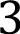 народа. Главный фактор развития стран и народов — постоянное приспособ- ление человека к окружающей среде, к ее силам и способам действия.Л.И. Мечников излагал с позиций географии теорию прогресса и соци- ального развития под влиянием природных условий. Географическую среду Мечников считал главным движущим фактором  прогресса.Л.Н. Гумилев создал теорию этногенеза, утверждающую, что этносы возникают и формируются в единстве с естественной для них средой обита-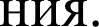 4